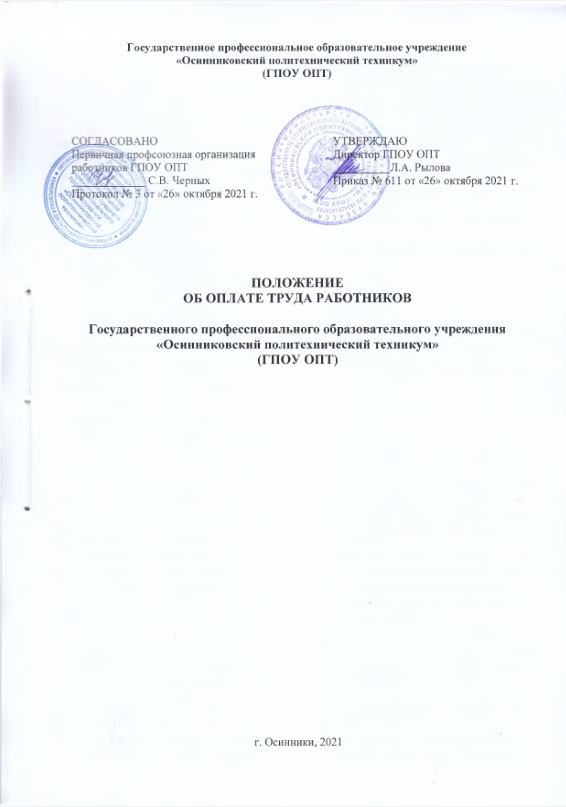 1. Общие положения1.1. Настоящее положение об оплате труда (далее - Положение) работников Государственного профессионального образовательного учреждения «Осинниковский политехнический техникум» (далее – ГПОУ ОПТ, техникум, работодатель, учреждение), разработано в целях сохранения отраслевых особенностей, связанных с условиями оплаты труда, применяемыми при исчислении заработной платы работников ГПОУ ОПТ, реализующего основные общеобразовательные программы, основные профессиональные образовательные программы, дополнительные образовательные программы.1.2. Система оплаты труда работников учреждений (далее - работники) устанавливается с учетом:1) Единого тарифно-квалификационного справочника работ и профессий рабочих;2) Единого квалификационного справочника должностей руководителей, специалистов и служащих;3) государственных гарантий по оплате труда;4) перечня видов выплат компенсационного характера;5) перечня видов выплат стимулирующего характера;6) Положения об установлении новых систем оплаты труда работников государственных учреждений Кемеровской области – Кузбасса, утвержденного постановлением Коллегии Администрации Кемеровской области от 16.12.2010 № 551 «О введении новых систем оплаты труда работников государственных учреждений Кемеровской области – Кузбасса»;7) единых рекомендаций Российской трехсторонней комиссии по регулированию социально-трудовых отношений;8) согласования с выборным профсоюзным органом.1.3. Объем бюджетных ассигнований на оплату труда работников, предусматриваемый главным распорядителем средств областного бюджета в бюджете Кемеровской области - Кузбасса, может быть уменьшен только при условии уменьшения объема предоставляемых учреждениями государственных услуг.1.4. Условия оплаты труда работников учреждений (далее - условия оплаты труда) включают размеры окладов (должностных окладов), ставок заработной платы, выплат компенсационного и стимулирующего характера.Условия оплаты труда, включая размер оклада (должностного оклада), ставки заработной платы работника, повышающие коэффициенты к окладам, ставкам заработной платы, выплаты стимулирующего характера, выплаты компенсационного характера, являются обязательными для включения в трудовой договор или в дополнительное соглашение между работодателем и работником.1.5. При выплате заработной платы работнику учреждение обеспечивает соблюдение государственных гарантий по оплате труда, установленных Трудовым кодексом Российской Федерации, федеральными законами, нормативными правовыми актами Российской Федерации, Кемеровской области - Кузбасса.1.6. Оплата труда работников, занятых по совместительству, а также на условиях неполного рабочего времени, производится пропорционально отработанному времени либо в зависимости от выполненного объема работ.Определение размеров заработной платы по основной должности, а также по должности, занимаемой в порядке совместительства, производится раздельно по каждой из должностей.1.7. Заработная плата работника предельными размерами не ограничивается.1.8. Увеличение (индексация) окладов (должностных окладов), ставок заработной платы производится путем внесения изменений в настоящее Положение или издания отдельного нормативного правового акта высшего исполнительного органа государственной власти Кемеровской области - Кузбасса.2. Порядок формирования систем оплаты труда2.1. Порядок определения расходов на оплату труда работников учреждения, распределение и использование фонда оплаты труда2.1.1. Фонд оплаты труда работников учреждения формируется на календарный год в пределах бюджетных ассигнований на обеспечение выполнения функций учреждения или объема бюджетных ассигнований на предоставление субсидий на выполнение государственного задания, предусмотренных главным распорядителем средств областного бюджета в бюджете Кемеровской области - Кузбасса, с учетом нормативов финансирования, а также средств, поступающих от иной приносящей доход деятельности.2.1.2. Фонд оплаты труда учреждения включает базовую и стимулирующую части фонда оплаты труда работников, а также централизованный фонд.2.1.3. Базовая часть фонда оплаты труда обеспечивает выплату гарантированной заработной платы работникам учреждения за выполнение основной и дополнительной работы.В базовую часть фонда оплаты труда включаются выплаты по установленным окладам (должностным окладам), ставкам заработной платы за выполнение основной работы, входящей в круг должностных обязанностей, с учетом повышающих коэффициентов и компенсационные выплаты за условия труда, отклоняющиеся от нормальных, и дополнительную работу, не входящую в круг должностных обязанностей, работу при совмещении профессий, расширении зоны обслуживания, увеличении объема работ или исполнении обязанностей временно отсутствующего работника (с учетом объема выполняемых работ). Компенсационные выплаты могут устанавливаться в абсолютной величине или в процентах от оклада (должностного оклада), ставки заработной платы.2.1.4. Директор ГПОУ ОПТ при формировании и утверждении штатного расписания в пределах базовой части фонда оплаты труда учитывает следующее распределение базового фонда оплаты труда между категориями работающих:ФОТ б = ФОТ б пед + ФОТ б пр, где:ФОТ б - базовая часть фонда оплаты труда учреждения;ФОТ б пед - базовая часть фонда оплаты труда педагогического персонала;ФОТ б пр - базовая часть фонда оплаты труда прочего персонала.2.1.5. Стимулирующая часть фонда оплаты труда обеспечивает оплату труда работникам ГПОУ ОПТ в виде стимулирующих выплат за выполнение установленных показателей стимулирования работников, оплату премий и выплату им материальной помощи.Стимулирующие выплаты устанавливаются на основании положения об оплате труда работников ГПОУ ОПТ и (или) положения о стимулировании, согласованные с выборным органом первичной профсоюзной организации.2.2. Порядок исчисления заработной платы и установления окладов (должностных окладов), ставок заработной платы работникам учреждения2.2.1. Заработная плата работников учреждений включает в себя:оклад, ставку заработной платы по профессиональной квалификационной группе (далее - ПКГ);оклад (должностной оклад), ставку заработной платы;повышающие коэффициенты к окладу (должностному окладу), ставке заработной платы по занимаемой должности за наличие у работников ученой степени, почетного звания (учитывая специфику отрасли);персональные повышающие коэффициенты к окладу (должностному окладу), ставке заработной платы;выплаты компенсационного характера (компенсационные выплаты);выплаты стимулирующего характера (стимулирующие выплаты).2.2.2. Заработная плата работников учреждения рассчитывается по следующей формуле:ЗП = (Ор) + ((Ор x (К2 + К3)) + ((Ор) x (К4)) + КВ + СВ, где:ЗП - заработная плата работника;Ор - оклад (должностной оклад), ставка заработной платы, рассчитанные по формуле:Ор = (О x К1) x Кс, где:О - минимальный размер оклада (должностного оклада), ставки заработной платы по ПКГ, руб.;К1 - повышающий коэффициент к окладу (должностному окладу), ставке заработной платы по занимаемой должности;К2 - повышающий коэффициент к окладу (должностному окладу), ставке заработной платы за специфику работы учреждения;К3 - повышающий коэффициент к окладу (должностному окладу), ставке заработной платы за наличие у работника ученой степени или почетного звания;К4 - персональный повышающий коэффициент к окладу (должностному окладу), ставке заработной платы;КВ - компенсационные выплаты работнику, руб.;СВ - стимулирующие выплаты работнику, руб.2.2.3. Размер оклада (должностного оклада), ставки заработной платы работника (Ор) определяется путем умножения минимального размера оклада (должностного оклада), ставки заработной платы по ПКГ на величину повышающего коэффициента по занимаемой должности (К1) в соответствии с квалификационным уровнем ПКГ.Размеры окладов (должностных окладов), ставок заработной платы работников устанавливаются по соответствующим ПКГ с учетом требований к профессиональной подготовке и уровню квалификации в соответствии с приложениями № 2-6 к настоящему Положению.Повышающий коэффициент к окладу (должностному окладу), ставке заработной платы работникам учреждения по занимаемым ими должностям устанавливается по квалификационным уровням ПКГ на основе требований к профессиональной подготовке, уровню квалификации, которые необходимы для осуществления соответствующей профессиональной деятельности, с учетом стажа работы, сложности и объема выполняемой работы. Уровень квалификации присваивается работнику в зависимости от уровня подготовки, квалификации, компетенции работника в соответствии с нормативными документами и проводимой аттестацией.Размеры оклада (должностного оклада), ставки заработной платы и величины повышающего коэффициента по занимаемой должности устанавливаются работникам в соответствии со следующими ПКГ:профессиональные квалификационные группы должностей руководителей, специалистов и служащих в сфере образования (приложение № 2 к настоящему Положению);профессиональные квалификационные группы должностей руководителей, специалистов и служащих в сфере дополнительного профессионального образования (приложение № 3 к настоящему Положению);профессиональные квалификационные группы общеотраслевых должностей руководителей, специалистов и служащих в сфере образования (приложение № 4 к настоящему Положению);профессиональные квалификационные группы должностей руководителей, специалистов и служащих медицинских подразделений в сфере образования (приложение № 5 к настоящему Положению);профессиональные квалификационные группы профессий рабочих в сфере образования (приложение № 6 к настоящему Положению).2.2.4. Размеры окладов (должностных окладов), ставок заработной платы работников специальных учреждений, а также работников учреждений, имеющих свою специфику работы, увеличиваются на повышающий коэффициент за специфику работы учреждения (К2) (приложение № 10 к настоящему Положению).Повышающие коэффициенты за специфику работы учреждения применяются к окладам (должностным окладам), ставкам заработной платы работников, следующих ПКГ:должностей руководителей, специалистов и служащих в сфере образования;Увеличение оклада (должностного оклада), ставки заработной платы с учетом повышающего коэффициента за специфику работы учреждения образует должностной оклад (ставку), который учитывается при начислении компенсационных и стимулирующих выплат.В случае если оклад (должностной оклад), ставка заработной платы подлежат увеличению за специфику работы учреждения по двум и более основаниям, то абсолютный размер каждого увеличения исчисляется отдельно по каждому основанию исходя из оклада (должностного оклада), ставки заработной платы и соответствующего коэффициента за специфику работы учреждения. Затем оклад (ставка) суммируется с каждым увеличением, тем самым образуя повышенный оклад (должностной оклад), ставку заработной платы.2.2.5. Повышающие коэффициенты за наличие у работника ученой степени или почетного звания, указанные в приложении № 4 к настоящему Положению, применяются к окладам (должностным окладам), ставкам заработной платы работников следующих квалификационных групп:должностей руководителей, специалистов и служащих сферы образования;должностей руководителей, специалистов и служащих сферы культуры в сфере образования.Работникам, занимающим должности ПКГ руководителей, специалистов и служащих в сфере образования и имеющим ученую степень по профилю учреждения или педагогической деятельности (преподаваемых дисциплин) или почетное звание, при условии соответствия почетного звания профилю учреждения, а педагогическим работникам учреждений - при соответствии почетного звания профилю педагогической деятельности или преподаваемых дисциплин производится увеличение размера оклада работника на коэффициент за наличие у работника ученой степени или почетного звания.В случае если работник имеет два и более почетных звания, например, «Заслуженный учитель Российской Федерации» и «Отличник народного просвещения», увеличение оклада (должностного оклада) ему производится один раз.Размер оклада (должностного оклада), ставки заработной платы, который учитывает наличие у работника ученой степени или почетного звания, определяется путем умножения размера оклада (должностного оклада), ставки заработной платы (Ор) на повышающий коэффициент за наличие у работника ученой степени или почетного звания (К3) и суммируется с его окладом (Ор).Применение повышающего коэффициента к окладу (должностному окладу), ставке заработной платы за наличие у работника ученой степени или звания образует новый оклад (должностной оклад), ставку заработной платы и учитывается при начислении ему иных стимулирующих и компенсационных выплат.В случае если у работника имеется несколько оснований для увеличения оклада (должностного оклада), ставки заработной платы, то оклад увеличивается на сумму повышающих коэффициентов.Увеличение размера оклада работника производится:при присуждении ученой степени доктора наук и кандидата наук - со дня принятия Министерством просвещения России решения о выдаче диплома;при присвоении почетного звания, награждении ведомственными знаками отличия, указанными в приложении № 7 к настоящему Положению,- со дня присвоения, награждения.2.2.6. Увеличение оклада (должностного оклада), ставки заработной платы с учетом повышающих коэффициентов за специфику работы учреждения, за наличие у работника ученой степени или почетного звания образует новый размер оклада (должностного оклада), ставки заработной платы и учитывается при начислении ему компенсационных и стимулирующих выплат.2.2.7. Директор техникума вправе устанавливать персональный повышающий коэффициент с учетом обеспечения указанных выплат финансовыми средствами.Выплаты по персональному повышающему коэффициенту к окладу, ставке заработной платы носят стимулирующий характер и не образуют новый оклад.Персональный повышающий коэффициент учитывает уровень профессиональной подготовки, сложность, важность выполняемой работы, степень самостоятельности и ответственности при выполнении поставленных задач, а также опыт, стаж работы работника или другие факторы.Персональный повышающий коэффициент к окладу (должностному окладу), ставке заработной платы устанавливается на определенный период времени в течение соответствующего календарного года (месяц, квартал, год).Размер персонального повышающего коэффициента к окладу (должностному окладу), ставке заработной платы устанавливается в размере до 2.Учреждение самостоятельно устанавливает категорию работников, период и размер персонального повышающего коэффициента к окладу (должностному окладу), ставке заработной платы, которые отражаются в положении об оплате труда. Решение об установлении персонального повышающего коэффициента к окладу (должностному окладу), ставке заработной платы и его размерах принимается директором техникума персонально в отношении конкретного работника.2.3. Порядок расчета тарифной части заработной платы педагогических работников2.3.1. Оплата труда педагогических работников, выполняющих учебную (преподавательскую) работу (за исключением профессиональных образовательных организаций и организаций дополнительного профессионального образования), определяется исходя из устанавливаемой педагогической нагрузки.Тарифная часть заработной платы педагогических работников, выполняющих учебную (преподавательскую) работу, зависит от количества часов преподавания предмета, ставки заработной платы с учетом повышающих коэффициентов и рассчитывается по следующей формуле:ФОТ тп = ((Ор + (Ор) x (К2 + К3)) х Нагр.) / Н ч + ((Ор)) x (К4)), где:ФОТ тп - размер тарифной части заработной платы педагогических работников, непосредственно осуществляющих учебный (воспитательный) процесс, руб.;Ор - ставка заработной платы;К2 - повышающий коэффициент к окладу (должностному окладу), ставке заработной платы за специфику работы учреждения;К3 - повышающий коэффициент к ставке заработной платы за ученую степень, почетное звание;К4 - персональный повышающий коэффициент к ставке заработной платы;Нагр. - установленный объем педагогической нагрузки (в неделю) по видам образовательных программ, часов;Н ч - установленная норма часов преподавательской работы за ставку заработной платы (в неделю) по видам образовательных программ, часов.В случае если в течение года предусматривается повышение ставки заработной платы, ее размер корректируется на повышающий коэффициент.2.3.2. В случае если у работника по сравнению с предыдущим учебным годом сохранился один и тот же объем определенного вида педагогической деятельности (аудиторная, внеаудиторная), а заработная плата работника этого вида деятельности (без учета премий и иных стимулирующих выплат) после введения новой системы стала меньше, то работнику сохраняется прежний размер заработной платы (без учета премий и иных стимулирующих выплат) по данному виду деятельности.2.3.3. Оплата труда педагогического работника, выполняющего педагогическую работу на различных должностях и имеющего квалификационную категорию по одной из них, устанавливается с учетом присвоенной квалификационной категории при условии совпадения по этим должностям должностных обязанностей, профилей работ в соответствии с приложением № 9 к настоящему Положению.2.4. Порядок изменения размеров окладов (должностных окладов), ставок заработной платы работников.2.4.1. Изменение размеров окладов (должностных окладов), ставок заработной платы работников производится в случаях:изменения группы по оплате труда учреждения - для руководителя учреждения;получения образования или восстановления документов об образовании- со дня представления соответствующего документа;присвоения квалификационной категории - со дня вынесения решения аттестационной комиссией.2.4.2. При наступлении у работника права на изменение размера ставки (оклада) в период пребывания его в ежегодном оплачиваемом или другом отпуске, а также в период его временной нетрудоспособности перерасчет заработной платы исходя из более высокого разряда оплаты труда производится с момента наступления этого права.2.5. Порядок и условия почасовой оплаты труда2.5.1. Почасовая оплата труда учителей, преподавателей и других педагогических работников учреждений применяется при оплате:за часы, выполненные в порядке замещения отсутствующих по причине временной нетрудоспособности или другим причинам, продолжавшегося не свыше двух месяцев;при оплате за педагогическую работу специалистов предприятий, учреждений и организаций (в том числе из числа работников органов управления образованием, методических и учебно-методических кабинетов), привлекаемых для педагогической работы.2.5.2. Размер оплаты за один час указанной педагогической работы в общеобразовательных учреждениях определяется путем деления оклада (должностного оклада), ставки заработной платы педагогического работника за установленную норму часов педагогической работы в неделю на среднемесячное количество рабочих часов, установленное по занимаемой должности, по формуле:ФОТ почас. = (ДО / Н ч мес.i) x Нфакт. мес.i, где:ФОТ почас. - размер почасовой гарантированной части заработной платы учителя, руб.;ДО - размер оклада (должностного оклада), ставки заработной платы за установленную норму часов педагогической работы в неделю;Н ч мес.i - среднемесячное количество рабочих часов, установленное по занимаемой должности, часов;Нфакт. мес.i - фактическое количество отработанных часов в месяц, часов.Среднемесячное количество рабочих часов определяется путем умножения нормы часов педагогической работы в неделю, установленной за ставку заработной платы педагогического работника, на количество рабочих дней в году по 5-дневной рабочей неделе и деления полученного результата на 5 (количество рабочих дней в неделе), а затем на 12 (количество месяцев в году).2.5.3. Для преподавателей профессиональных образовательных учреждений размеры ставок почасовой оплаты труда устанавливаются путем деления месячной ставки заработной платы на 72 часа.2.5.4. Оплата труда за замещение отсутствующего учителя (преподавателя), если оно осуществлялось свыше двух месяцев, производится со дня начала замещения за все часы фактической преподавательской работы на общих основаниях с соответствующим увеличением его недельной (месячной) учебной нагрузки путем внесения изменений в тарификацию.2.5.5. Директор ГПОУ ОПТ в пределах имеющихся у учреждения средств могут привлекать для проведения учебных занятий с обучающимися (воспитанниками) высококвалифицированных специалистов, которые не состоят в штате данного учреждения (например, работники промышленных предприятий, вузов и т.д.). Указанные работники привлекаются на непродолжительный срок для проведения отдельных занятий, курсов, лекций и т.д. Для их оплаты труда применяются условия и коэффициенты, установленные приложением № 8 к настоящему Положению.2.6. Продолжительность рабочего времени, нормы часов за ставку заработной платы педагогических работников2.6.1. Продолжительность рабочего времени (норма часов педагогической работы за ставку заработной платы) для педагогических работников устанавливается исходя из сокращенной продолжительности рабочего времени не более 36 часов в неделю.Продолжительность рабочего времени педагогических работников включает преподавательскую (учебную) работу, воспитательную, а также другую педагогическую работу, предусмотренную квалификационными характеристиками по должностям и особенностями режима рабочего времени и времени отдыха педагогических и других работников образовательных учреждений, утвержденными в установленном порядке.2.6.2. Продолжительность рабочего времени педагогическим работникам в зависимости от должности и (или) специальности с учетом особенностей их труда, а также норма часов преподавательской работы за ставку заработной платы (нормируемая часть педагогической работы) устанавливаются в соответствии с приказом Министерства образования и науки Российской Федерации от 22.12.2014 № 1601 «О продолжительности рабочего времени (нормах часов педагогической работы за ставку заработной платы) педагогических работников и о порядке определения учебной нагрузки педагогических работников, оговариваемой в трудовом договоре».2.6.3. Норма часов педагогической и (или) преподавательской работы за ставку заработной платы педагогических работников установлена в астрономических часах. Для учителей, преподавателей, педагогов дополнительного образования, старших педагогов дополнительного образования, тренеров-преподавателей, старших тренеров-преподавателей норма часов преподавательской работы за ставку заработной платы включает проводимые ими уроки (занятия) независимо от их продолжительности и короткие перерывы (перемены) между ними.2.6.4. Продолжительность рабочего времени других работников, за которое производится выплата по установленным должностным окладам, не перечисленным в подпунктах 2.6.1 - 2.6.4 настоящего Положения, в том числе руководителей учреждений, их заместителей и руководителей структурных подразделений, составляет 40 часов в неделю.2.6.5. За преподавательскую (педагогическую) работу, выполняемую с согласия педагогических работников сверх установленной нормы часов за ставку заработной платы, производится дополнительная оплата соответственно получаемой ставке заработной платы в одинарном размере.2.6.6. Преподавателям учреждений, реализующих образовательные программы среднего профессионального образования, у которых по независящим от них причинам в течение учебного года учебная нагрузка уменьшается по сравнению с учебной нагрузкой, установленной на начало учебного года, до конца учебного года, а также в каникулярное время, не совпадающее с ежегодным основным удлиненным оплачиваемым отпуском, выплачивается заработная плата в размере, установленном при тарификации в начале учебного года.2.7. Ненормируемая часть рабочего времени педагогических работников2.7.1. Выполнение другой части педагогической работы педагогическими работниками, ведущими преподавательскую работу, осуществляется в течение рабочего времени, которое не конкретизировано по количеству часов.Другая часть педагогической работы указанных работников, которая не конкретизирована по количеству часов, вытекает из их должностных обязанностей, предусмотренных уставом и правилами внутреннего трудового распорядка организации, а также выполнением дополнительно возложенных на педагогических работников обязанностей, непосредственно связанных с образовательным процессом (классное руководство, проверка письменных работ, заведование учебными кабинетами и др.).2.7.2. Другая часть педагогической работы, связанная с выполнением должностных обязанностей, дополнительной оплате не подлежит и регулируется графиками и планами работы, в том числе личными планами педагогического работника, и может быть связана:с выполнением обязанностей, связанных с участием в работе педагогических, методических советов, с работой по проведению родительских собраний, консультаций, оздоровительных, воспитательных и других мероприятий, предусмотренных образовательной программой;с организацией и проведением методической, диагностической и консультативной помощи родителям или лицам, их заменяющим, семьям, обучающим детей на дому в соответствии с медицинским заключением;со временем, затрачиваемым непосредственно на подготовку к работе по обучению и воспитанию обучающихся, воспитанников, изучению их индивидуальных способностей, интересов и склонностей, а также их семейных обстоятельств и жилищно-бытовых условий;с дежурствами в учреждении в период образовательного процесса, которые при необходимости могут организовываться в целях подготовки к проведению занятий, наблюдения за выполнением режима дня обучающимися, воспитанниками, обеспечения порядка и дисциплины в течение учебного времени, в том числе во время перерывов между занятиями, устанавливаемых для отдыха обучающихся, воспитанников различной степени активности, приема ими пищи.При составлении графика дежурств педагогических работников в учреждении в период проведения учебных занятий до их начала и после окончания учебных занятий учитываются сменность работы учреждения, режим рабочего времени каждого педагогического работника в соответствии с расписанием учебных занятий, общим планом мероприятий, другие особенности работы, с тем чтобы не допускать случаев длительного дежурства педагогических работников, дежурства в дни, когда учебная нагрузка отсутствует или незначительна.В дни работы к дежурству по учреждению педагогические работники привлекаются не ранее чем за 20 минут до начала учебных занятий и не позднее 20 минут после окончания их последнего учебного занятия.2.7.3. Другая часть педагогической работы, связанная с выполнением дополнительно возложенных на педагогических работников обязанностей, непосредственно связанная с образовательным процессом, подлежит дополнительной оплате в форме компенсационных выплат, регулируется графиками и планами работы, в том числе личными планами педагогического работника, и может быть связана с классным руководством, проверкой письменных работ, заведованием отделениями, филиалами, кафедрами, факультетом, учебно-консультационными пунктами, кабинетами, отделами, учебными мастерскими, лабораториями, учебно-опытными участками, интернатами при школе и другими, руководством предметными, цикловыми и методическими комиссиями, проведением работы по дополнительным образовательным программам, организацией трудового обучения, профессиональной ориентацией и другими видами дополнительной внеаудиторной работы.2.8. Порядок определения уровня образования2.8.1. Уровень образования педагогических работников при установлении окладов (должностных окладов), ставок заработной платы определяется на основании дипломов, аттестатов и других документов о соответствующем образовании независимо от специальности, которую они получили (за исключением тех случаев, когда это особо оговорено).2.8.2. Требования к уровню образования при установлении окладов (должностных окладов), ставок заработной платы работников предусматривают наличие среднего или высшего профессионального образования.Специальные требования к профилю полученной специальности по образованию предъявляются по должностям педагога-психолога.2.8.3. Педагогическим работникам, получившим диплом государственного образца о высшем профессиональном образовании, оклады (должностные оклады), ставки заработной платы устанавливаются как лицам, имеющим высшее профессиональное образование, а педагогическим работникам, получившим диплом государственного образца о среднем профессиональном образовании, - как лицам, имеющим среднее профессиональное образование.Наличие у работников диплома государственного образца «бакалавр», «специалист», «магистр» дает право на установление окладов (должностных окладов), ставок заработной платы, предусмотренных для лиц, имеющих высшее профессиональное образование.Наличие у работников диплома государственного образца о неполном высшем профессиональном образовании права на установление окладов (должностных окладов), ставок заработной платы, предусмотренных для лиц, имеющих высшее или среднее профессиональное образование, не дает.Окончание трех полных курсов высшего учебного заведения, а также учительского института и приравненных к нему учебных заведений дает право на установление окладов (должностных окладов), ставок заработной платы, предусмотренных для лиц, имеющих среднее профессиональное образование.2.8.4. Работники, не имеющие специальной подготовки или стажа работы, установленных квалификационными требованиями, но обладающие достаточным практическим опытом и выполняющие качественно и в полном объеме возложенные на них должностные обязанности, по рекомендации аттестационной комиссии учреждения в порядке исключения могут быть назначены руководителем учреждения на соответствующие должности так же, как и работники, имеющие специальную подготовку и стаж работы.3. Виды выплат компенсационного характера3.1. К выплатам компенсационного характера относятся:выплаты работникам, занятым на работах с вредными и (или) опасными условиями труда;выплаты за работу в местностях с особыми климатическими условиями (районный коэффициент);выплаты за работу в условиях, отклоняющихся от нормальных (при разъездном характере работы, совмещении профессий (должностей), расширении зон обслуживания, исполнении обязанностей временно отсутствующего работника без освобождения от работы, определенной трудовым договором, в выходные и нерабочие праздничные дни, сверхурочной работе, работе в ночное и вечернее время и при выполнении работ в других условиях, отклоняющихся от нормальных);выплаты за дополнительные виды работ, не входящие в должностные обязанности работников, но непосредственно связанные с их выполнением;иные выплаты и надбавки компенсационного характера.3.2. Размеры выплат компенсационного характера не могут быть ниже предусмотренных трудовым законодательством и иными нормативными правовыми актами, содержащими нормы трудового права.3.3. Выплаты компенсационного характера, размеры и условия их установления определяются коллективными договорами, соглашениями, локальными нормативными актами в соответствии с трудовым законодательством и иными нормативными правовыми актами, содержащими нормы трудового права, положениями об оплате труда работников учреждения и конкретизируются в трудовых договорах работников.3.4. Оплата труда работников, занятых на работах с вредными и (или) опасными условиями труда, устанавливается не ниже размеров, установленных трудовым законодательством и иными нормативными правовыми актами, содержащими нормы трудового права.На момент введения новых систем оплаты труда указанная выплата устанавливается всем работникам, получавшим ее ранее, в прежних размерах. В случае обеспечения на рабочих местах безопасных условий труда, подтвержденных результатами специальной оценки условий труда (аттестации рабочих мест по условиям труда) или заключением государственной экспертизы условий труда, выплаты работникам не производятся.3.5. Согласно постановлению Совета Министров СССР, ВЦСПС от 01.08.89 № 601 «О районных коэффициентах к заработной плате рабочих и служащих предприятий, организаций и учреждений, расположенных в Кемеровской области и на территории г.г. Воркуты и Инты» устанавливается районный коэффициент в размере 30 процентов от заработной платы работника, подлежащей начислению в соответствующем месяце с учетом всех установленных выплат.3.6. Выплаты за работу в условиях, отклоняющихся от нормальных (совмещение профессий (должностей), расширение зоны обслуживания, сверхурочная работа, работа в ночное и вечернее время, работа в выходные и нерабочие праздничные дни и выполнение работ в других условиях, отклоняющихся от нормальных), производятся в соответствии со статьями 149, 150, 151, 152, 153, 154 Трудового кодекса Российской Федерации и Кузбасским соглашением между Федерацией профсоюзных организаций Кузбасса, высшим исполнительным органом государственной власти Кемеровской области - Кузбасса и работодателями Кемеровской области - Кузбасса в следующих размерах:за совмещение профессий (должностей), расширение зоны обслуживания работнику устанавливается доплата. Размер доплаты и срок, на который она устанавливается, определяются по соглашению сторон в трудовом договоре с учетом содержания и (или) объема выполняемой дополнительной работы, расширения зоны обслуживания;оплата за сверхурочную работу производится в полуторном размере оклада (должностного оклада), ставки заработной платы за первые два часа работы, а за последующие часы - в двойном размере. По желанию работника сверхурочная работа вместо повышенной оплаты может компенсироваться предоставлением дополнительного времени отдыха, но не менее времени, отработанного сверхурочно;оплата труда за работу в ночное время (с 22 часов до 6 часов) и вечернее время (с 18 до 22 часов) определяется в соответствии с Кузбасским соглашением между Федерацией профсоюзных организаций Кузбасса, высшим исполнительным органом государственной власти Кемеровской области - Кузбасса и работодателями Кемеровской области – Кузбасса и оплачивается в повышенном размере по сравнению с работой в нормальных условиях. В ночное время не менее чем на 40 процентов, в вечернее время - 20 процентов от оклада (должностного оклада), ставки заработной платы за час работы работника. Расчет оклада (должностного оклада), ставки заработной платы за час работы определяется путем деления оклада (должностного оклада), ставки заработной платы работника на среднемесячное количество рабочих часов в соответствующем календарном году в зависимости от установленной работнику продолжительности рабочей недели;оплата труда в выходные или нерабочие праздничные дни производится работникам в размере не менее одинарной дневной или часовой ставки (части оклада (должностного оклада) за день или час работы) сверх оклада (должностного оклада), если работа в выходной или нерабочий праздничный день производилась в пределах месячной нормы рабочего времени, и в размере не менее двойной дневной или часовой ставки (части оклада (должностного оклада) за день или час работы) сверх оклада (должностного оклада), если работа производилась сверх месячной нормы рабочего времени. Конкретные размеры оплаты труда за работу в выходной или нерабочий праздничный день устанавливаются коллективным договором, локальным нормативным актом учреждения, трудовым договором. По желанию работника, работавшего в выходной или нерабочий праздничный день, ему может быть предоставлен другой день отдыха. В этом случае работа в выходной или нерабочий праздничный день оплачивается в одинарном размере, а день отдыха оплате не подлежит;доплата за увеличение объема работы или исполнение обязанностей временно отсутствующего работника без освобождения от основной работы, определенной трудовым договором, устанавливается в случае увеличения установленного работнику объема работы или возложения на него обязанностей временно отсутствующего работника без освобождения от работы, определенной трудовым договором. Размер доплаты и срок, на который она устанавливается, определяется по соглашению сторон трудовым договором с учетом содержания и (или) объема дополнительной работы.3.7. С учетом условий труда и выполнения дополнительной работы, не входящей в круг должностных обязанностей, руководителям, специалистам и служащим в сфере образования, руководителям, специалистам и служащим общеотраслевых профессий устанавливаются дополнительные выплаты компенсационного характера, предусмотренные в приложении № 1 к настоящему Положению.4. Виды выплат стимулирующего характера4.1. К выплатам стимулирующего характера относятся: 4.1.1. Выплаты за непрерывный стаж работы, выслугу лет в ГПОУ ОПТ; 4.1.2. Выплаты за интенсивность и высокие результаты работы в ГПОУ ОПТ от одной тарифной ставки ежемесячно, пропорционально отработанному времени;4.1.3. Материальная помощь.4.1.4. Премиальные выплаты по итогам работы.4.2. Выплаты стимулирующего характера производятся в пределах средств, предусмотренных фондом оплаты труда.4.3. На выплаты стимулирующего характера дополнительно может направляться экономия средств фонда оплаты труда в соответствии с положениями об оплате труда работников ГПОУ ОПТ.4.4. Выплаты стимулирующего характера могут устанавливаться как в процентах к окладам (должностным окладам), ставкам заработной платы, так и в абсолютных размерах.4.5. Размеры выплат стимулирующего характера работникам, порядок и условия их применения устанавливаются в соответствии с положением о стимулировании работников учреждения и согласовываются с выборным профсоюзным органом.5. Условия оплаты труда директора ГПОУ ОПТ,их заместителей и главного бухгалтера5.1. Заработная плата директора, его заместителей, главного бухгалтера состоит из должностного оклада, выплат компенсационного и стимулирующего характера.5.2. Размер должностного оклада директора ГПОУ ОПТ устанавливается Министерством образования Кузбасса в трудовом договоре в зависимости от сложности труда, в том числе с учетом масштаба управления и особенностей деятельности и значимости учреждения.Должностные оклады заместителей руководителя и главного бухгалтера устанавливаются руководителем учреждения на 10 - 30 процентов ниже должностного оклада директора ГПОУ ОПТ.5.3. Директору ГПОУ ОПТ, его заместителям и главному бухгалтеру выплачиваются компенсационные, стимулирующие выплаты, предусмотренные разделами 3, 4 настоящего Положения.Положения о порядке и размерах компенсационных и стимулирующих выплат директору ГПОУ ОПТ утверждаются Министерством образования Кузбасса.5.4. Выплаты компенсационного характера устанавливаются для директора ГПОУ ОПТ, его заместителей и главного бухгалтера в процентах к должностным окладам или в абсолютных размерах.5.5. Министерство образования Кузбасса вправе в установленном порядке централизовать часть средств, предусмотренных на оплату труда работников учреждения (но не более 3 процентов), и распределять полученный централизованный фонд на выплаты стимулирующего характера директору ГПОУ ОПТ в соответствии с утвержденными ими положениями.При этом директору выплаты стимулирующего характера выплачиваются по решению Министерства образования Кузбасса - главного распорядителя средств областного бюджета, с учетом достижения показателей государственного задания на оказание государственных услуг (выполнение работ), а также иных показателей эффективности деятельности ГПОУ ОПТ и директора.Условия оплаты труда директора ГПОУ ОПТ устанавливаются в трудовом договоре, заключаемом на основе типовой формы трудового договора с директором ГПОУ ОПТ, утвержденной постановлением Правительства Российской Федерации от 12.04.2013 № 329.Неиспользованные средства централизованного фонда учреждения передаются в распоряжение учреждения и используются на выплаты стимулирующего характера работникам учреждения.5.6. Министерство образования Кузбасса -  главный распорядитель средств областного бюджета, устанавливает предельный уровень соотношения среднемесячной заработной платы директора, его заместителей, главного бухгалтера, формируемой за счет всех источников финансового обеспечения и рассчитываемой за календарный год, и среднемесячной заработной платы работников ГПОУ ОТП (без учета заработной платы соответствующего директора, его заместителей, главного бухгалтера) в кратности от 1 до 5.5.7. В целях обеспечения не превышения предельного уровня соотношения среднемесячной заработной платы руководителей и работников учреждения учредитель учреждения в отношении руководителя учреждения, руководитель учреждения в отношении своих заместителей и главного бухгалтера устанавливают по согласованию: в отношении руководителя - с комитетом областной организации Профсоюза работников народного образования и науки Российской Федерации, а в отношении заместителей руководителя и главного бухгалтера - с выборным органом первичной профсоюзной организации учреждения условия оплаты труда из расчета, что при всех выплатах в максимальном размере заработная плата работника не превысит установленные соотношения.6. Заключительные положения6.1. Штатное расписание ГПОУ ОПТ утверждается директором в пределах выделенных средств на оплату труда и включает в себя все должности руководителей, специалистов и служащих (профессии рабочих), педагогических работников данного учреждения, содержащихся за счет всех источников финансового обеспечения.Для выполнения работ, связанных с временным расширением объема оказываемых услуг, ГПОУ ОПТ вправе осуществлять привлечение, помимо работников, занимающих должности (профессии), предусмотренные штатным расписанием, других работников на условиях срочного трудового договора.6.2. Фонд оплаты труда работников ГПОУ ОПТ формируется на календарный год в порядке, установленном Министерством образования Кузбасса, осуществляющим функции и полномочия учредителя ГПОУ ОПТ.ГПОУ ОПТ вправе самостоятельно определять порядок расходования фонда оплаты труда за счет всех имеющихся источников в соответствии с утвержденным положением об оплате труда работников ГПОУ ОПТ.6.3. Прочие вопросы, не урегулированные настоящим Положением, решаются ГПОУ ОПТ самостоятельно в части, не противоречащей трудовому законодательству, в соответствии с утвержденным положением об оплате труда работников ГПОУ ОПТ.Приложение № 1к положениюоб оплате труда работниковГПОУ ОПТПереченьдополнительных компенсационных выплат                                                                                        Приложение № 2к положениюоб оплате труда работниковГПОУ ОПТПрофессиональные квалификационные группыдолжностей руководителей, специалистови служащих в сфере образованияПриложение № 3к положениюоб оплате труда работниковГПОУ ОПТПрофессиональные квалификационные группы должностей руководителей, специалистов и служащих в сфере дополнительного профессионального образованияПриложение № 4к положениюоб оплате труда работниковГПОУ ОПТПрофессиональные квалификационные группы общеотраслевых должностей руководителей, специалистов и служащих в сфере образованияПриложение № 5к положениюоб оплате труда работниковГПОУ ОПТПрофессиональные квалификационные группыдолжностей руководителей, специалистов и служащихмедицинских подразделений в сфере образованияПриложение № 6к положениюоб оплате труда работниковГПОУ ОПТПрофессиональные квалификационные группы профессий рабочих в сфере образованияПримечания:1. Другим рабочим, не предусмотренным настоящим перечнем, оплата труда в соответствии с 4 квалификационным уровнем профессиональной квалификационной группы второго уровня может устанавливаться при условии выполнения качественно и в полном объеме работы по трем и более профессиям (специальностям), если по одной из них они имеют разряд работ не ниже 6.Рабочим, выполняющим качественно и в полном объеме работы по трем и более профессиям (специальностям), оплата труда производится в соответствии с 4 квалификационным уровнем профессиональной квалификационной группы второго уровня, если по одной из них они имеют разряд работ не ниже 6.2. В учреждениях могут применяться перечни высококвалифицированных рабочих, занятых на важных и ответственных работах, оплата труда которым устанавливается в соответствии c                     4 квалификационным уровнем профессиональной квалификационной  группы второго уровня, утвержденные в других отраслях, при условии выполнения соответствующих видов работ.3. Водителям I класса, предусмотренным в пункте 2 настоящих примечаний, выплата за классность учтена в размере оклада (должностного оклада), ставки заработной платы.4. Вопрос о целесообразности оплаты труда высококвалифицированных рабочих в каждом конкретном случае решается учреждением самостоятельно.5. Оплата труда рабочих в соответствии с 4 квалификационным уровнем профессиональной квалификационной группы второго уровня устанавливается учреждением строго в индивидуальном порядке с учетом квалификации, объема и качества выполняемых работ в пределах средств, направляемых на оплату труда. Указанная оплата может носить как постоянный, так и временный характер.Отмена оплаты труда рабочих по повышенным разрядам является изменением условий труда, о которых они должны быть предупреждены не менее чем за два месяца.                                                                                          Приложение № 7к положениюоб оплате труда работниковГПОУ ОПТРазмер повышающих коэффициентов к окладу, должностному окладу (ставке) за наличие ученой степени или почетного званияПриложение № 8к положениюоб оплате труда работниковГПОУ ОПТКоэффициентыставок почасовой оплаты труда работников, привлекаемыхк проведению учебных занятийПримечания:1. Ставки почасовой оплаты определяются исходя из размера оклада по ПКГ должностей педагогических работников четвертого квалификационного уровня (приложение № 6 к настоящему Положению) и коэффициентов ставок почасовой оплаты труда, предусмотренных настоящим приложением.2. В ставки почасовой оплаты труда включена оплата за отпуск.3. Ставки почасовой оплаты труда лиц, имеющих почетное звание «народный», устанавливаются в размерах, предусмотренных для профессоров, докторов наук.4. Оплата членов жюри конкурсов и смотров, а также рецензентов конкурсных работ производится по ставкам почасовой оплаты труда, предусмотренным для лиц, проводящих занятия со студентами.Приложение № 9к положениюоб оплате труда работниковГПОУ ОПТПеречень должностей работников образования, должностные обязанности и профили работ которых совпадаютПриложение № 10к положениюоб оплате труда работниковГПОУ ОПТРазмерыповышающих коэффициентов к окладам (должностным окладам), ставке заработной платы за специфику работыПриложение № 12к положениюоб оплате труда работниковГПОУ ОПТПеречень выплат компенсационного характераВступает в силу с 01.11.2021 г.N п/пНаименование компенсационной выплатыРазмеры компенсационных выплат1231Дополнительно оплачиваемые работы, не входящие в должностные обязанности работников, но непосредственно связанные с образовательным процессом: классное руководство (кураторство), проверка письменных работ, заведование отделениями, филиалами, кафедрами, факультетом, учебно-консультационными пунктами, кабинетами, отделами, учебными мастерскими, лабораториями, учебно-опытными участками, интернатами при школе, руководство предметными, цикловыми и методическими комиссиями, проведение работы по дополнительным образовательным программам, организация трудового обучения, профессиональной ориентации и другие виды дополнительной внеаудиторной работыУстанавливается выплата в размере                 3000 рублей за выполнение функций классного руководителя (куратора), не зависящая от количества обучающихся в классе (классе-комплекте, группе). Устанавливаются выплаты за дополнительные работы, не входящие в должностные обязанности работников, но непосредственно связанные с образовательным процессом. Размеры доплат и порядок их установления определяются образовательным учреждением в пределах средств, направленных на оплату труда, и закрепляются в локальном акте образовательного учреждения (в положении об оплате труда и трудовом договоре с работником)N п/пНаименование должностейОклад по професси-онально-квалифи-кационной группе, руб.Повы-шающий коэффи-циентОклад, должност-ной оклад (ставка), руб.12345Профессиональная квалификационная группа должностей работников учебно-вспомогательного персонала первого уровняПрофессиональная квалификационная группа должностей работников учебно-вспомогательного персонала первого уровняПрофессиональная квалификационная группа должностей работников учебно-вспомогательного персонала первого уровняПрофессиональная квалификационная группа должностей работников учебно-вспомогательного персонала первого уровняПрофессиональная квалификационная группа должностей работников учебно-вспомогательного персонала первого уровня1 квалификационный уровень1 квалификационный уровень30901Секретарь учебной части (среднее (полное) общее образование и дополнительная подготовка в области делопроизводства)1,71465298Профессиональная квалификационная группа должностей педагогических работниковПрофессиональная квалификационная группа должностей педагогических работниковПрофессиональная квалификационная группа должностей педагогических работниковПрофессиональная квалификационная группа должностей педагогических работниковПрофессиональная квалификационная группа должностей педагогических работников2 квалификационный уровень2 квалификационный уровень43181Педагог дополнительного образования (среднее профессиональное образование в области, соответствующей профилю кружка, секции, клубного или иного детского объединения, или среднее профессиональное образование и дополнительная профессиональная подготовка по направлению «Образование и педагогика»); тренер-преподаватель (среднее профессиональное образование в области физкультуры и спорта или среднее профессиональное образование и дополнительная профессиональная подготовка в области физкультуры и спорта); педагог-организатор (среднее профессиональное образование по направлению подготовки «Образование и педагогика» или в области, соответствующей профилю работы); социальный педагог (среднее профессиональное образование по направлениям подготовки  «Образование и педагогика», «Социальная педагогика»); концертмейстер (среднее профессиональное (музыкальное) образование, профессиональное владение техникой исполнения на музыкальном инструменте)1,715874092Педагог дополнительного образования; педагог-организатор; социальный педагог; тренер-преподаватель (высшее профессиональное образование); концертмейстер (высшее профессиональное (музыкальное) образование); инструктор-методист (высшее профессиональное образование в области физкультуры и спорта или высшее профессиональное образование по направлению подготовки «Образование и педагогика» и дополнительная подготовка в области физкультуры и спорта)1,888081523Педагог дополнительного образования; педагог-организатор; социальный педагог; концертмейстер; тренер-преподаватель; инструктор-методист (I квалификационная категория)2,187894474Педагог дополнительного образования; педагог-организатор; социальный педагог; концертмейстер; инструктор-методист; тренер-преподаватель (высшая квалификационная категория)2,3600101903 квалификационный уровень3 квалификационный уровень43181Воспитатель (среднее профессиональное образование по направлению подготовки «Образование и педагогика» или среднее профессиональное образование и дополнительная профессиональная подготовка по направлению подготовки «Образование и педагогика»); мастер производственного обучения (среднее профессиональное образование в областях, соответствующих профилям обучения, и дополнительная профессиональная подготовка по направлению подготовки «Образование и педагогика»); педагог-психолог (среднее профессиональное образование по направлению подготовки «Педагогика и психология» либо среднее профессиональное образование и дополнительная профессиональная подготовка по направлению подготовки «Педагогика и психология»)1,71587409Воспитатель (среднее профессиональное образование по направлению подготовки «Образование и педагогика» или среднее профессиональное образование и дополнительная профессиональная подготовка по направлению подготовки «Образование и педагогика»); мастер производственного обучения (среднее профессиональное образование в областях, соответствующих профилям обучения, и дополнительная профессиональная подготовка по направлению подготовки «Образование и педагогика»); педагог-психолог (среднее профессиональное образование по направлению подготовки «Педагогика и психология» либо среднее профессиональное образование и дополнительная профессиональная подготовка по направлению подготовки «Педагогика и психология»)1,715874092Воспитатель, мастер производственного обучения (высшее профессиональное образование); методист <***> (высшее профессиональное образование и стаж работы по специальности не менее 2 лет); педагог-психолог (высшее профессиональное образование по направлению подготовки «Педагогика и психология» либо высшее профессиональное образование и дополнительная профессиональная подготовка по направлению подготовки «Педагогика и психология»); старший инструктор-методист (высшее профессиональное образование в области физкультуры и спорта и стаж работы в должности методиста, методиста-инструктора не менее 2 лет); 1,88808152старший тренер-преподаватель (высшее профессиональное образование в области физкультуры и спорта и стаж работы по специальности не менее 2 лет)3Методист <****> (высшее профессиональное образование и стаж работы по специальности не менее 2 лет)1,908182394Воспитатель, мастер производственного обучения, педагог-психолог, старший инструктор-методист, старший тренер-преподаватель, методист <***> (I квалификационная категория)2,187894475Методист <****> (I квалификационная категория)2,208095346Воспитатель; мастер производственного обучения; педагог-психолог; старший инструктор-методист; старший тренер-преподаватель; методист <***> (высшая квалификационная категория)2,3600101907Методист <****> (высшая квалификационная категория)2,3801102774 квалификационный уровень4 квалификационный уровень43181Преподаватель <*>; учитель (среднее профессиональное образование по направлению подготовки «Образование и педагогика» или в области, соответствующей преподаваемому предмету, или среднее профессиональное образование и дополнительная профессиональная 1,71587409подготовка по направлению деятельности в образовательном учреждении); педагог-библиотекарь (среднее профессиональное образование); преподаватель-организатор основ безопасности жизнедеятельности (среднее профессиональное образование по направлению подготовки «Образование и педагогика» или ГО и стаж работы по специальности не менее 3 лет либо среднее профессиональное (военное) образование и стаж работы по специальности не менее 3 лет); руководитель физического воспитания (среднее профессиональное образование и стаж работы в области физкультуры и спорта не менее 2 лет)2Преподаватель <*>, учитель, педагог-библиотекарь, руководитель физического воспитания, старший воспитатель, старший методист <***>, тьютор <**> (высшее профессиональное образование); учитель-дефектолог, учитель-логопед (высшее дефектологическое образование); преподаватель-организатор основ безопасности жизнедеятельности (высшее профессиональное образование и профессиональная подготовка по направлению подготовки «Образование и педагогика» или ГО) (высшее профессиональное образование и стаж работы в должности методиста не менее 2 лет)1,888081523Старший методист <****>1,908182394Преподаватель <*>, учитель, педагог-библиотекарь, преподаватель-организатор основ безопасности жизнедеятельности, руководитель физического воспитания, старший воспитатель, старший методист <***>, учитель-дефектолог, учитель-логопед, тьютор <**> (I квалификационная категория)2,187894475Старший методист <****> (I квалификационная категория)2,208095346Преподаватель <*>, учитель, педагог-библиотекарь, преподаватель-организатор основ безопасности жизнедеятельности, руководитель физического воспитания, старший воспитатель, старший методист <***>, учитель-дефектолог, учитель-логопед, тьютор <**> (высшая квалификационная категория)2,3600101907Старший методист <****> (высшая квалификационная категория)2,380110277<*> Кроме преподавателей, отнесенных к профессорско-преподавательскому составу вузов.<**> Кроме тьюторов, занятых в сфере высшего и дополнительного профессионального образования.<***> Кроме методистов, старших методистов, занятых в сфере высшего и дополнительного профессионального образования.<****> Методисты, старшие методисты, занятые в сфере высшего и дополнительного профессионального образования<*> Кроме преподавателей, отнесенных к профессорско-преподавательскому составу вузов.<**> Кроме тьюторов, занятых в сфере высшего и дополнительного профессионального образования.<***> Кроме методистов, старших методистов, занятых в сфере высшего и дополнительного профессионального образования.<****> Методисты, старшие методисты, занятые в сфере высшего и дополнительного профессионального образования<*> Кроме преподавателей, отнесенных к профессорско-преподавательскому составу вузов.<**> Кроме тьюторов, занятых в сфере высшего и дополнительного профессионального образования.<***> Кроме методистов, старших методистов, занятых в сфере высшего и дополнительного профессионального образования.<****> Методисты, старшие методисты, занятые в сфере высшего и дополнительного профессионального образования<*> Кроме преподавателей, отнесенных к профессорско-преподавательскому составу вузов.<**> Кроме тьюторов, занятых в сфере высшего и дополнительного профессионального образования.<***> Кроме методистов, старших методистов, занятых в сфере высшего и дополнительного профессионального образования.<****> Методисты, старшие методисты, занятые в сфере высшего и дополнительного профессионального образования<*> Кроме преподавателей, отнесенных к профессорско-преподавательскому составу вузов.<**> Кроме тьюторов, занятых в сфере высшего и дополнительного профессионального образования.<***> Кроме методистов, старших методистов, занятых в сфере высшего и дополнительного профессионального образования.<****> Методисты, старшие методисты, занятые в сфере высшего и дополнительного профессионального образования12345Профессиональная квалификационная группа должностей руководителей структурных подразделенийПрофессиональная квалификационная группа должностей руководителей структурных подразделенийПрофессиональная квалификационная группа должностей руководителей структурных подразделенийПрофессиональная квалификационная группа должностей руководителей структурных подразделенийПрофессиональная квалификационная группа должностей руководителей структурных подразделений1 квалификационный уровень1 квалификационный уровень48561Заведующий (начальник) структурным подразделением: кабинетом, лабораторией, отделом, отделением, сектором, учебно-консультационным пунктом, учебной (учебно-производственной) мастерской и другими структурными подразделениями, реализующими общеобразовательную программу и образовательную программу дополнительного образования детей (высшее профессиональное образование и стаж работы не менее 3 лет по специальности, соответствующей профилю структурного подразделения образовательного учреждения), в учреждениях, отнесенных к IV группе по оплате труда руководителей1,673181252Заведующий (начальник) структурным подразделением: кабинетом, лабораторией, отделом, отделением или сектором, учебной (учебно-производственной) мастерской и другими структурными подразделениями, реализующими общеобразовательную программу и образовательную программу дополнительного образования детей (высшее профессиональное образование и стаж работы не менее 3 лет по специальности, соответствующей профилю структурного подразделения 1,81818829образовательного учреждения), в учреждениях, отнесенных к III группе по оплате труда руководителей3Заведующий (начальник) структурным подразделением: кабинетом, лабораторией, отделом, отделением, сектором, учебно-консультационным пунктом, учебной (учебно-производственной) мастерской и другими структурными подразделениями, реализующими общеобразовательную программу и образовательную программу дополнительного образования детей (высшее профессиональное образование и стаж работы не менее 3 лет по специальности, соответствующей профилю структурного подразделения образовательного учреждения), в учреждениях, отнесенных ко II группе по оплате труда руководителей1,963995374Заведующий (начальник) структурным подразделением: кабинетом, отделом, учебно-консультационным пунктом, учебной (учебно-производственной) мастерской и другими структурными подразделениями, реализующими общеобразовательную программу и образовательную программу дополнительного образования детей (высшее профессиональное образование и стаж работы не менее 3 лет по специальности, соответствующей профилю структурного подразделения 2,109710245образовательного учреждения), в учреждениях, отнесенных к I группе по оплате труда руководителей2 квалификационный уровень2 квалификационный уровень48561Начальник (заведующий, директор, руководитель, управляющий): кабинета, лаборатории, отдела, отделения, сектора, учебно-консультационного пункта, учебной (учебно-производственной) мастерской и других структурных подразделений профессиональных образовательных учреждений, управляющий учебным хозяйством, старший мастер профессионального образовательного учреждения (высшее профессиональное образование по специальности, соответствующей профилю обучения, и стаж работы не менее 2 лет или среднее профессиональное образование по специальности, соответствующей профилю обучения, и стаж работы не менее 5 лет) в учреждениях, отнесенных к IV группе по оплате труда руководителей1,673181252Начальник (заведующий, директор, руководитель, управляющий): кабинета, лаборатории, отдела, отделения, сектора, учебно-консультационного пункта, учебной (учебно-производственной) мастерской и других структурных подразделений профессиональных образовательных учреждений, управляющий учебным хозяйством, старший мастер профессионального образовательного учреждения 1,81818829(высшее профессиональное образование по специальности, соответствующей профилю обучения, и стаж работы не менее 2 лет или среднее профессиональное образование по специальности, соответствующей профилю обучения, и стаж работы не менее 5 лет) в учреждениях, отнесенных к III группе по оплате труда руководителей3Начальник (заведующий, директор, руководитель, управляющий): кабинета, лаборатории, отдела, отделения, сектора, учебно-консультационного пункта, учебной (учебно-производственной) мастерской и других структурных подразделений профессиональных образовательных учреждений, управляющий учебным хозяйством, старший мастер профессионального образовательного учреждения (высшее профессиональное образование по специальности, соответствующей профилю обучения, и стаж работы не менее 2 лет или среднее профессиональное образование по специальности, соответствующей профилю обучения, и стаж работы не менее 5 лет) в учреждениях, отнесенных ко II группе по оплате труда руководителей1,963995374Начальник (заведующий, директор, руководитель, управляющий): кабинета, лаборатории, отдела, отделения, сектора, учебно-консультационного пункта, учебной (учебно-производственной) 2,109710245мастерской и других структурных подразделений профессиональных образовательных учреждений, управляющий учебным хозяйством,старший мастер профессионального образовательного учреждения (высшее профессиональное образование по специальности, соответствующей профилю обучения, и стаж работы не менее 2 лет или среднее профессиональное образование по специальности, соответствующей профилю обучения, и стаж работы не менее 5 лет) в учреждениях, отнесенных к I группе по оплате труда руководителейN п/пНаименование должностейОклад по професси-онально-квалифи-кационной группе, руб.Повы-шающий коэффи-циентОклад, должност-ной оклад (ставка), руб.12345Профессиональная квалификационная группа должностей работников административно-хозяйственного и учебно-вспомогательного персоналаПрофессиональная квалификационная группа должностей работников административно-хозяйственного и учебно-вспомогательного персоналаПрофессиональная квалификационная группа должностей работников административно-хозяйственного и учебно-вспомогательного персоналаПрофессиональная квалификационная группа должностей работников административно-хозяйственного и учебно-вспомогательного персоналаПрофессиональная квалификационная группа должностей работников административно-хозяйственного и учебно-вспомогательного персонала2 квалификационный уровень2 квалификационный уровень48561Учебный мастер II категории (высшее профессиональное образование и стаж работы не менее 2 лет на должности учебного мастера)1,673281252Специалист по учебно-методической работе II категории (высшее профессиональное образование и стаж работы не менее 3 лет на должности специалиста по учебно-методической работе)1,81828829Профессиональная квалификационная группа должностей руководителей структурных подразделенийПрофессиональная квалификационная группа должностей руководителей структурных подразделенийПрофессиональная квалификационная группа должностей руководителей структурных подразделенийПрофессиональная квалификационная группа должностей руководителей структурных подразделенийПрофессиональная квалификационная группа должностей руководителей структурных подразделений1 квалификационный уровень1 квалификационный уровень55071Руководитель (заведующий) учебной (учебно-производственной, производственной) практики (высшее профессиональное образование и стаж работы на педагогических должностях или 1,6491908212345руководящих должностях в организациях по направлению профессиональной деятельности, соответствующей деятельности образовательного учреждения (структурного подразделения), не менее 3 лет)N п/пНаименование должностейОклад по професси-онально-квалифи-кационной группе, руб.Повы-шающий коэффи-циентОклад, должност-ной оклад (ставка), руб.12345Профессиональная квалификационная группа «Общеотраслевые должности служащих первого уровня»Профессиональная квалификационная группа «Общеотраслевые должности служащих первого уровня»Профессиональная квалификационная группа «Общеотраслевые должности служащих первого уровня»Профессиональная квалификационная группа «Общеотраслевые должности служащих первого уровня»Профессиональная квалификационная группа «Общеотраслевые должности служащих первого уровня»1 квалификационный уровень1 квалификационный уровень31351Агент; агент по закупкам; агент по снабжению; агент рекламный; копировщик; машинистка; стенографистка1,239338852Архивариус; дежурный бюро пропусков; дежурный по общежитию; делопроизводитель; кассир; калькулятор; комендант; оператор диспетчерской службы; паспортист; секретарь руководителя; секретарь-машинистка; секретарь-стенографистка; статистик-табельщик; учетчик; экспедитор; экспедитор по перевозке грузов1,408144142 квалификационный уровень2 квалификационный уровень3135Должности служащих 1 квалификационного уровня, по которым может устанавливаться производное должностное наименование «старший»1,68985298Профессиональная квалификационная группа «Общеотраслевые должности служащих второго уровня»Профессиональная квалификационная группа «Общеотраслевые должности служащих второго уровня»Профессиональная квалификационная группа «Общеотраслевые должности служащих второго уровня»Профессиональная квалификационная группа «Общеотраслевые должности служащих второго уровня»Профессиональная квалификационная группа «Общеотраслевые должности служащих второго уровня»1 квалификационный уровень1 квалификационный уровень32381Администратор; диспетчер; инспектор по кадрам; корректор; лаборант; художник1,363844162Техник; техник вычислительного (информационно-вычислительного) центра; техник-конструктор; техник-лаборант; техник по защите информации; техник по инвентаризации строений и сооружений; техник по инструменту; техник по наладке и испытаниям; техник по планированию; техник по стандартизации; техник по труду; техник-программист; техник-технолог1,472847692 квалификационный уровень2 квалификационный уровень32381Заведующий машинописным бюро; заведующий архивом; заведующий бюро пропусков; заведующий камерой хранения; заведующий канцелярией; заведующий комнатой отдыха; заведующий копировально-множительным бюро; заведующий складом; заведующий хозяйством; заведующий экспедицией; руководитель группы 1,63625298инвентаризации строений и сооружений. Должности служащих 1 квалификационного уровня, по которым устанавливается производное должностное наименование «старший»2Должности служащих 1 квалификационного уровня, по которым устанавливается II внутридолжностная категория1,800058283 квалификационный уровень3 квалификационный уровень32381Заведующий научно-технической библиотекой; заведующий общежитием; заведующий производством (шеф-повар); заведующий столовой в учреждениях, отнесенных к III группе по оплате труда руководителей1,636252982Должности служащих 1 квалификационного уровня, по которым устанавливается I внутридолжностная категория1,963863593Заведующий научно-технической библиотекой; заведующий общежитием; заведующий производством (шеф-повар); заведующий столовой в учреждениях, отнесенных ко II группе по оплате труда руководителей; управляющий отделением (фермой, сельскохозяйственным участком) в учреждениях, отнесенных к III группе по оплате труда руководителей2,127668894Управляющий отделением (фермой, сельскохозяйственным участком) в учреждениях, отнесенных ко II группе по оплате труда руководителей2,400077715Заведующий научно-технической библиотекой; заведующий общежитием; заведующий производством (шеф-повар); управляющий отделением (фермой, сельскохозяйственным участком) в учреждениях, отнесенных к I группе по оплате труда руководителей2,509881276Заведующий столовой в учреждениях, отнесенных к I группе по оплате труда руководителей2,727288314 квалификационный уровень4 квалификационный уровень32381Механик2,127668892Должности служащих 1 квалификационного уровня, по которым может устанавливаться производное должностное наименование «ведущий»2,346375975 квалификационный уровень5 квалификационный уровень32381Начальник (заведующий) гаража; начальник (заведующий) мастерской (учреждений, отнесенных к IV группе по оплате труда руководителей)1,963863592Начальник (заведующий) гаража; начальник (заведующий) мастерской (учреждений, отнесенных к III группе по оплате труда руководителей)2,34637597123453Начальник (заведующий) гаража; начальник (заведующий) мастерской (учреждений, отнесенных ко II группе по оплате труда руководителей)2,727288314Начальник (заведующий) гаража; начальник (заведующий) мастерской (учреждений, отнесенных к I группе по оплате труда руководителей)2,94599539Профессиональная квалификационная группа «Общеотраслевые должности служащих третьего уровня»Профессиональная квалификационная группа «Общеотраслевые должности служащих третьего уровня»Профессиональная квалификационная группа «Общеотраслевые должности служащих третьего уровня»Профессиональная квалификационная группа «Общеотраслевые должности служащих третьего уровня»Профессиональная квалификационная группа «Общеотраслевые должности служащих третьего уровня»1 квалификационный уровень1 квалификационный уровень38261Аналитик; агроном; аудитор; бухгалтер; бухгалтер-ревизор; документовед; специалист; специалист по автотехнической экспертизе (эксперт-автотехник); специалист по защите информации; специалист по кадрам; специалист по маркетингу; специалист по связям с общественностью; специалист по охране труда, товаровед; экономист; экономист по бухгалтерскому учету и анализу хозяйственной деятельности; экономист вычислительного (информационно-вычислительного) центра; экономист по договорной и претензионной работе; экономист по снабжению; экономист по планированию; экономист по сбыту; экономист по труду; экономист по финансовой работе1,246047672Инспектор фонда; менеджер; менеджер по персоналу; менеджер по связям с общественностью; переводчик; профконсультант; психолог; социолог; эксперт; юрисконсульт1,384652973Инженер; инженер по защите информации; инженер по автоматизированным системам управления производством; инженер по инвентаризации строений и сооружений; инженер по инструменту; инженер-лаборант; инженер по надзору за строительством; инженер-сметчик; инженер по научно-технической информации; инженер по организации и нормированию труда; инженер по подготовке кадров; инженер по ремонту; инженер по стандартизации; инженер-программист (программист); инженер-технолог (технолог); инженер-электроник (электроник); инженер-энергетик (энергетик)1,523258282 квалификационный уровень2 квалификационный уровень3826Должности служащих 1 квалификационного уровня, по которым может устанавливаться II внутридолжностная категория1,800568893 квалификационный уровень3 квалификационный уровень3826Должности служащих 1 квалификационного уровня, по которым может устанавливаться I внутридолжностная категория1,985675974 квалификационный уровень4 квалификационный уровень3826Должности служащих 1 квалификационного уровня, по которым может устанавливаться производное должностное наименование «ведущий»2,12328123123455 квалификационный уровень5 квалификационный уровень38261Главные специалисты: в отделах, отделениях, лабораториях, мастерских; заместитель главного бухгалтера в учреждении, отнесенном к IV группе по оплате труда руководителей1,800168872Главные специалисты: в отделах, отделениях, лабораториях, мастерских; заместитель главного бухгалтера в учреждении, отнесенном к III группе по оплате труда руководителей1,985675973Главные специалисты: в отделах, отделениях, лабораториях, мастерских; заместитель главного бухгалтера в учреждении, отнесенном ко II группе по оплате труда руководителей2,123281234Главные специалисты: в отделах, отделениях, лабораториях, мастерских; заместитель главного бухгалтера в учреждении, отнесенном к I группе по оплате труда руководителей2,30758828N п/пНаименование должностейОклад по професси-онально-квалифи-кационной группе, руб.Повы-шающий коэффи-циентОклад, должност-ной оклад (ставка), руб.12345Профессиональная квалификационная группа «Медицинский и фармацевтический персонал первого уровня»Профессиональная квалификационная группа «Медицинский и фармацевтический персонал первого уровня»Профессиональная квалификационная группа «Медицинский и фармацевтический персонал первого уровня»Профессиональная квалификационная группа «Медицинский и фармацевтический персонал первого уровня»Профессиональная квалификационная группа «Медицинский и фармацевтический персонал первого уровня»1Фельдшер (среднее медицинское образование по специальности «Лечебное дело», не имеющий квалификационной категории); медицинская сестра процедурной (среднее медицинское образование по специальности «Сестринское дело», не имеющая квалификационной категории); акушерка (среднее медицинское образование по специальности «Акушерское дело», не имеющая квалификационной категории)1,800058282Фельдшер (среднее медицинское образование по специальности «Лечебное дело», имеющий II квалификационную категорию); медицинская сестра процедурной (среднее медицинское образование по специальности «Сестринское дело», имеющая II квалификационную категорию); зубной врач (среднее медицинское образование по специальности «Зубоврачебное дело», не имеющий квалификационной категории); акушерка (среднее медицинское образование по специальности «Акушерское дело», имеющая II квалификационную категорию)1,96376358123453Фельдшер (среднее медицинское образование по специальности «Лечебное дело», имеющий I квалификационную категорию); зубной врач (среднее медицинское образование по специальности «Зубоврачебное дело», имеющий II квалификационную категорию); медицинская сестра процедурной (среднее медицинское образование по специальности «Сестринское дело», имеющая квалификационную категорию); акушерка (среднее медицинское образование по специальности «Акушерское дело», имеющая I квалификационную категорию)2,127868904Фельдшер (среднее медицинское образование по специальности «Лечебное дело», имеющий высшую квалификационную категорию); зубной врач (среднее медицинское образование по специальности «Зубоврачебное дело», имеющий I квалификационную категорию); медицинская сестра процедурной (среднее медицинское образование по специальности «Сестринское дело», имеющая высшую квалификационную категорию); акушерка (среднее медицинское образование по специальности «Акушерское дело», имеющая высшую квалификационную категорию)2,34657598N п/пНаименование должностейОклад по професси-онально-квалифи-кационной группе, руб.Повы-шающий коэффи-циентОклад, должност-ной оклад (ставка), руб.12345Профессиональная квалификационная группа первого уровняПрофессиональная квалификационная группа первого уровняПрофессиональная квалификационная группа первого уровняПрофессиональная квалификационная группа первого уровняПрофессиональная квалификационная группа первого уровня1 квалификационный уровень1 квалификационный уровень29441Наименования профессий рабочих, по которым предусмотрено присвоение 1 разряда работ в соответствии с Единым тарифно-квалификационным справочником работ и профессий рабочих1,199835322Наименования профессий рабочих, по которым предусмотрено присвоение 2 разряда работ в соответствии с Единым тарифно-квалификационным справочником работ и профессий рабочих1,259737093Наименования профессий рабочих, по которым предусмотрено присвоение 3 разряда работ всоответствии с Единым тарифно-квалификационным справочником работ и профессий рабочих1,31963885123452 квалификационный уровень2 квалификационный уровень2944Профессии рабочих, отнесенные к 1 квалификационному уровню, при выполнении работ по профессии с производным названием «старший» (старший по смене)1,38004063Профессиональная квалификационная группа второго уровняПрофессиональная квалификационная группа второго уровняПрофессиональная квалификационная группа второго уровняПрофессиональная квалификационная группа второго уровняПрофессиональная квалификационная группа второго уровня1 квалификационный уровень1 квалификационный уровень32381Наименования профессий рабочих, по которым предусмотрено присвоение 4 квалификационного разряда в соответствии с Единым тарифно-квалификационным справочником работ и профессий рабочих1,254540622Наименования профессий рабочих, по которым предусмотрено присвоение 5 квалификационного разряда в соответствии с Единым тарифно-квалификационным справочником работ и профессий рабочих1,363844162 квалификационный уровень2 квалификационный уровень32381Наименования профессий рабочих, по которым предусмотрено присвоение 6 квалификационного разряда в соответствии с Единым тарифно-квалификационным справочником работ и профессий рабочих1,472847692Наименования профессий рабочих, по которым предусмотреноприсвоение 7 квалификационногоразряда в соответствии с Единым тарифно-квалификационным справочником работ и профессийрабочих1,63625298123453 квалификационный уровень3 квалификационный уровень3238Наименования профессий рабочих, по которым предусмотрено присвоение 8 квалификационного разряда в соответствии с Единым тарифно-квалификационным справочником работ и профессий рабочих1,800058284 квалификационный уровень4 квалификационный уровень32381Наименования профессий рабочих, предусмотренных 1 – 3 квалификационными уровнями настоящей профессиональной квалификационной группы, выполняющих важные и ответственные работы1,963863592Наименования профессий рабочих, предусмотренных 1 – 3 квалификационными уровнями настоящей профессиональной квалификационной группы, выполняющих важные (особо важные) и ответственные (особо ответственные) работы2,12766889N п/пКатегория должностейРазмер повышающих коэффициентов1231Руководящим работникам учреждений, имеющим ученую степень доктора наук по профилю учреждения, специалистам учреждений по профилю педагогической деятельности (преподаваемых дисциплин)0,22Руководящим работникам учреждений, педагогическим работникам, имеющим ученую степень кандидата наук по профилю учреждения, специалистам учреждений по профилю педагогической деятельности (преподаваемых дисциплин)0,1Работникам учреждений, имеющим почетные звания: «Почетный работник народного образования (просвещения)», «Почетный работник общего образования Российской Федерации», «Почетный работник начального профессионального образования Российской Федерации», «Почетный работник среднего профессионального образования Российской Федерации», «Почетный работник высшего профессионального образования», «Почетный работник сферы образования Российской Федерации», «Отличник народного образования», «Отличник0,11233профессионально-технического образования», «Народный учитель», «Заслуженный учитель», «Заслуженный преподаватель СССР», Российской Федерации и союзных республик, входивших в состав СССР, «Заслуженный мастер производственного обучения Российской Федерации», «Ветеран сферы воспитания и образования»4Руководящим работникам учреждений, имеющим другие почетные звания: «Почетный работник», «Заслуженный мастер профобразования», «Заслуженный работник физической культуры», «Заслуженный работник культуры», «Заслуженный врач», «Заслуженный юрист» и другие почетные звания СССР, Российской Федерации и союзных республик, входивших в состав СССР, установленные для работников различных отраслей, название которых начинается со слов «Народный», «Заслуженный», при условии соответствия почетного звания профилю учреждения, а педагогическим работникам учреждений - при соответствии у них почетного звания профилю педагогической деятельности или преподаваемых дисциплин0,15Руководящим и педагогическим работникам учреждений дополнительного образования детей спортивной направленности (детско-юношеских спортивных школ, детско-юношеских клубов физической подготовки и так далее), имеющим звания «Заслуженный тренер», «Заслуженный мастер спорта», «Мастер спорта международного класса», «Гроссмейстер по шахматам (шашкам)»0,1Контингент обучающихсяРазмеры коэффициентовРазмеры коэффициентовРазмеры коэффициентовКонтингент обучающихсяПрофессор, доктор наукДоцент, кандидат наукЛица, не имеющие степениОбучающиеся в общеобразовательных учреждениях, учреждениях профессионального образования, другие аналогичные категории обучающихся, рабочие, работники, занимающие должности, требующие среднего профессионального образования, слушатели курсов0,150,110,08Студенты0,180,150,08Аспиранты, слушатели учебных заведений по повышению квалификации руководящих работников и специалистов0,20,180,15Должность, по которой установлена квалификационная категорияДолжность, по которой рекомендуется при оплате труда учитывать квалификационную категорию, установленную по должности, указанной в графе 112Учитель, преподавательПреподаватель; учитель; воспитатель (независимо от учреждения, в котором выполняется работа); социальный педагог; педагог-организатор; старший педагог дополнительного образования, педагог дополнительного образования (при совпадении профиля кружка, направления дополнительной работы профилю работы по основной должности); учитель (преподаватель), ведущий занятия по отдельным профильным темам из курса «Основы безопасности и жизнедеятельности» (ОБЖ)Старший воспитатель; воспитательВоспитатель; старший воспитательПреподаватель-организатор основ безопасности и жизнедеятельности, допризывной подготовкиУчитель (преподаватель), ведущий занятия с обучающимися по темам из курса «Основы безопасности и жизнедеятельности» (ОБЖ), в том числе сверх учебной нагрузки, входящей в должностные обязанности преподавателя-организатора основ безопасности жизнедеятельности, допризывной подготовки; учитель, 12преподаватель физкультуры (физвоспитания)Руководитель физвоспитанияУчитель физкультуры (физвоспитания); преподаватель физкультуры (физвоспитания); инструктор по физкультуре; учитель, преподаватель, ведущий занятия с обучающимися по темам из курса «Основы безопасности и жизнедеятельности» (ОБЖ)Мастер производственного обученияУчитель технологии; преподаватель, ведущий преподавательскую работу по аналогичной специальности; инструктор по труду; старший педагог дополнительного образования, педагог дополнительного образования (при совпадении профиля кружка, направления дополнительной работы с профилем работы по основной должности)Учитель технологииМастер производственного обучения; инструктор по трудуУчитель-дефектолог, учитель-логопедУчитель-дефектолог; учитель-логопед; учитель (независимо от преподаваемого предмета либо в начальных классах) в специальных (коррекционных) классах для детей с ограниченными возможностями здоровья; воспитатель, педагог дополнительного образования, старший педагог дополнительного образования (при совпадении профиля кружка, направления дополнительной работы с профилем работы по основной должности)Учитель музыки учреждения либо структурного подразделения учреждения, реализующего общеобразовательную программу; преподаватель Преподаватель детской музыкальной школы (школы искусств, культуры); музыкальный руководитель; концертмейстер12музыкальной дисциплины профессионального учреждения либо структурного подразделения учреждения, реализующего образовательную программу среднего профессионального образованияПреподаватель детской музыкальной, художественной школы; концертмейстерУчитель музыки общеобразовательного учреждения либо структурного подразделения учреждения, реализующего общеобразовательную программу; преподаватель музыкальной дисциплины профессионального образовательного учреждения либо структурного подразделения учреждения, реализующего образовательную программу среднего профессионального образованияСтарший тренер-преподаватель; тренер-преподавательУчитель физкультуры (физвоспитания); преподаватель физкультуры (физвоспитания); инструктор по физкультуреУчитель физкультуры (физвоспитания); преподаватель физкультуры (физвоспитания); инструктор по физкультуреСтарший тренер-преподаватель; тренер-преподавательПреподаватель профессионального учреждения либо структурного подразделения профессионального учреждения, Учитель того же предмета (дисциплины) учреждения либо структурного подразделения образовательного учреждения, реализующего общеобразовательную программу12реализующего образовательные программы среднего профессионального образованияУчитель учреждения либо структурного подразделения учреждения, реализующего общеобразовательную программуПреподаватель того же предмета (дисциплины) учреждения среднего профессионального образования, структурного подразделения учреждения, реализующего образовательную программу среднего профессионального образованияN п/пСпецифика работыРазмер повышающих коэффициентов1231Старшим мастерам и мастерам производственного обучения профессиональных учреждений, организованных для обучения профессиям художественных ремесел, а также учреждений, осуществляющих подготовку рабочих и специалистов для предприятий и организаций черной и цветной металлургии и для горно-шахтных работ0,15Наименование компенсационной выплатыКомментарииКатегории работников ГПОУ ОПТРазмеры компенсационных выплатСрок установления, выплатыВыплаты работникам, занятым на тяжелых работах, работах с вредными и (или) опасными и иными особыми условиями трудаОплата труда работников, занятых на тяжелых работах, работах с вредными и (или) опасными и иными особыми условиями труда, устанавливается в повышенном размере, не ниже 4 процентов от  тарифной ставки (оклада) Запись об установлении выплат заносится в трудовой договор с работникомКухонный работник; повар; мастер производственного обучения по профессии «Сварщик»; уборщик территории; водитель легкового автомобиля4 процента от установленного должностного окладаежемесячно, до получения заключения по результатам специальной оценки условий труда о  полном соответствии рабочего места требованиям безопасности Оплата труда на работах в местностях с особыми климатическими условиямиПроцентные надбавки начисляются на все виды выплат, производимых работникувсе работники 30 процентов  на все виды выплат, производимых работнику ежемесячно, постоянноСовмещение профессий (должностей), расширение зон обслуживания, увеличение объема работы или исполнение обязанностей временно отсутствующего работника без освобождения от работы, определенной трудовым договоромРаботнику (в том числе работающему по совместительству), выполняющему у того же работодателя наряду со своей основной работой, обусловленной трудовым договором, дополнительную работу по другой профессии (должности) или исполняющему обязанности временно отсутствующего работника без освобождения от своей основной работы производится доплата за совмещение профессий (должностей), увеличение объема работы или исполнение обязанностей временно отсутствующего работникавсе работники до 100 процентов должностного оклада по совмещаемой должности ежемесячно, на срок, определенный по соглашению сторонЗа работу в выходные и нерабочие праздничные дниПо желанию работника, работавшего в выходной или нерабочий праздничный день, ему может быть предоставлен другой день отдыха. В этом случае работа в нерабочий праздничный день оплачивается в одинарном размере, а день отдыха оплате не подлежитработники, привлекаемые к работе в выходные и нерабочие праздничные дниКаждый час работы в установленный работнику графиком выходной день или нерабочий праздничный день оплачивается в двойном размере: работникам, труд которых оплачивается по дневным и часовым ставкам:в размере двойной дневной или часовой ставки работникам, получающим оклад (должностной оклад), ставку заработной платы;в размере одинарной дневной или часовой ставки сверх оклада, если работа в выходной и нерабочий праздничный день производилась в пределах месячной нормы рабочего времени, и в размере двойной часовой или дневной ставки сверх оклада (должностного оклада), ставки заработной платы, если работа производилась сверх месячной нормы.при работе в указанные дниДополнительно оплачиваемые работы, не входящие в должностные обязанности работников, но непосредственно связанные с образовательным процессомклассное руководствопедагогические работники3000 рублей за счет средств областного бюджета; 5000 рублей за счет средств федерального бюджета; 8000 рублей за счет средств приносящий доход деятельности классное руководство групп обучающихся на платной основе.ежемесячно, на срок установленный приказом директора ГПОУ ОПТДополнительно оплачиваемые работы, не входящие в должностные обязанности работников, но непосредственно связанные с образовательным процессомпроверка письменных работпедагогические работникиРусский язык, литература – 15% от педагогической нагрузки;Математика – 10% от педагогической нагрузки;Физика, химия 7% от педагогической нагрузки.ежемесячно, на срок установленный приказом директора ГПОУ ОПТДополнительно оплачиваемые работы, не входящие в должностные обязанности работников, но непосредственно связанные с образовательным процессомзаведование кабинетамипедагогические работникиДо 1600 рублей за кабинет, в зависимости от повышенной опасности кабинета, наличия в кабинете оборудования и материальных ценностей ежемесячно, на срок установленный приказом директора ГПОУ ОПТДополнительно оплачиваемые работы, не входящие в должностные обязанности работников, но непосредственно связанные с образовательным процессомзаведование цикловыми методическими комиссиями (ЦМК)педагогические работникиДо 1500 рублей за каждую специальность (профессию) – для ЦМК профессионального цикла; До 1000 рублей – для ЦМК общеобразовательных дисциплинежемесячно, на срок установленный приказом директора ГПОУ ОПТДополнительно оплачиваемые работы, не входящие в должностные обязанности работников, но непосредственно связанные с образовательным процессоморганизация профессиональной ориентациипедагогические работники500 рублейежемесячно, на срок установленный приказом директора ГПОУ ОПТВыплата за реализацию отдельных видов деятельности организацииРеализация программ основного общего и среднего полного общего образования на базе ГПОУ ОПТ (вечерняя школа) Заместитель директора по УПРДо 5% от должностного окладаНа срок действия должностных обязанностей. Выплата за реализацию отдельных видов деятельности организацииРеализация программ основного общего и среднего полного общего образования на базе ГПОУ ОПТ (вечерняя школа) Заведующей учебной частьюДо 100% от должностного окладаНа срок действия должностных обязанностей. Выплата за реализацию отдельных видов деятельности организацииРеализация программ основного общего и среднего полного общего образования на базе ГПОУ ОПТ (вечерняя школа) Секретарь учебной частиДо 50% от должностного окладаНа срок действия должностных обязанностей. Выплата за реализацию отдельных видов деятельности организацииРеализация программ основного общего и среднего полного общего образования на базе ГПОУ ОПТ (вечерняя школа) Бухгалтер по заработной платеДо 30% от должностного окладаНа срок действия должностных обязанностей. Выплата за реализацию отдельных видов деятельности организацииРеализация программ основного общего и среднего полного общего образования на базе ГПОУ ОПТ (вечерняя школа) Классный руководитель8000 рублей за счет средств областного бюджета;ежемесячно, на срок установленный приказом директора ГПОУ ОПТ